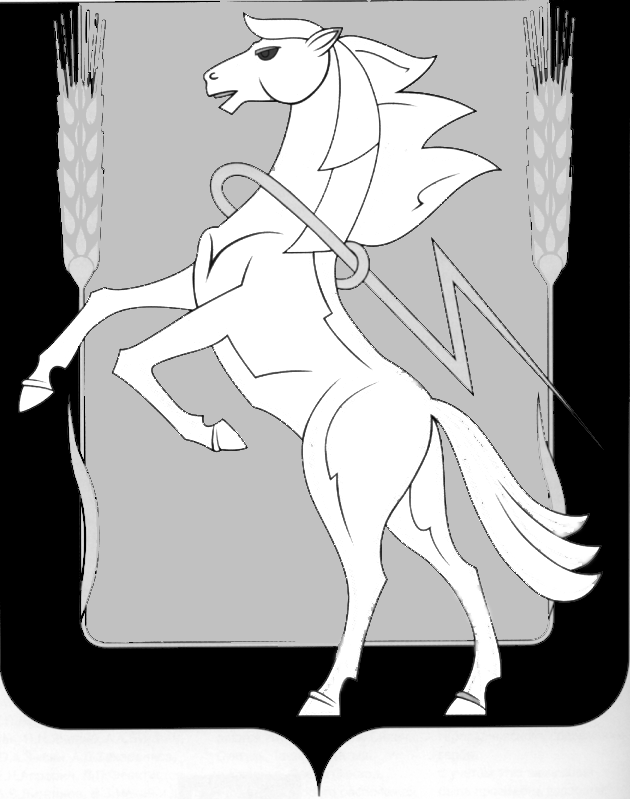 Совет депутатов Мирненского сельского поселенияМирненского сельского поселениятретьего созываР Е Ш Е Н И Е от  «09» октября  2018 года № 26О  возложении обязанностей Главы Мирненского сельского поселения Сосновского муниципального района Челябинской области В связи с досрочным прекращением полномочий Главы Мирненского сельского поселения, руководствуясь  статьей 26 Устава  Мирненского сельского поселения Сосновского муниципального района  Челябинской области, Совет депутатов Мирненского сельского поселения Сосновского муниципального района  Челябинской областиРЕШАЕТ:Возложить обязанности Главы Мирненского сельского поселения Сосновского муниципального района Челябинской области, на заместителя Главы Мирненского сельского поселения Сосновского муниципального района Челябинской области Ветрова Алексея Сергеевича,  с 10 октября 2018 года до момента вступления в должность вновь избранного в установленном порядке Главы Мирненского сельского поселения, согласно Устава муниципального образования,     2. Установить Ветрову А.С. доплату в размере разницы между денежным вознаграждением Главы Мирненского сельского поселения и денежным содержанием заместителя Главы Мирненского сельского поселения установленных штатным расписанием на период с 10.10.2018 до  момента вступления в должность вновь избранного Главы Мирненского  сельского поселения Сосновского муниципального района Челябинской области.     3. Настоящее решение подлежит опубликованию на официальном сайте Мирненского  сельского поселения в информационно-телекоммуникационной сети «Интернет» http://mirnenskoe.eps74.ru.     4. Настоящее решение вступает в силу с момента его подписания..Председатель Совета депутатов Мирненского сельского  поселения                                		А.Н. Гузь